Муниципальное автономное дошкольное образовательное учреждениемуниципального образования  г.Нягань «Детский сад №1 «Солнышко»общеразвивающего вида с приоритетным осуществлением деятельности по социально-личностному развитию детейРабочая программа дополнительного образования детей старшего дошкольного возраста «Песочная сказка» (2 года обучения)Составила:Педагог дополнительного образованияМихайлова Лариса Николаевнаг. Нягань, 2014Пояснительная записка 	В последнее время песочная анимация  (рисование песком на стекле) прочно занимает одно из лидирующих мест в развитии творческих способностей у ребенка. Этот удивительный процесс  создания картины лишь при помощи песка не оставляет никого равнодушным. Оригинальное  исполнение и загадочность в создании рисунка привлекает и детей, и взрослых.   Каковы же особенности такого вида творчества? Во-первых, это простота.  Данное занятие посильно даже очень маленьким детям, которые любят рисовать руками. У ребенка, занимающегося песочной анимацией, развивается мелкая моторика, интерес, внимание и усидчивость. Необыкновенное создание образов вызывает у детей желание безудержно творить, как творят настоящие художники.  В отличие от рисования на бумаге, тут не нужна резинка или резерв чистой бумаги на случай необходимости исправления ошибок. Достаточно всего лишь разровнять песок – и можно начинать.  Песочная анимация подойдет гиперактивным детям. Занимаясь данным видом творчества, ребенок с пользой тратить лишнюю энергию и успокаивается. В рисовании песком участвуют обе руки, поэтому оба полушария мозга работают. Занятия песочной анимацией развивают сенсорные ощущения. Упражнения благоприятно влияют на эмоциональное состояние ребенка. А так как процесс рисования происходит практически в темноте, с использованием лишь  подсветки снизу, создается ореол загадочности, который не оставит равнодушным даже самого капризного малыша.   Заниматься песочной анимацией  безумно интересно и увлекательно.  Картины создаются из сыпучего материала - песка. На специальном столе с подсветкой песок тонким слоем наносится на стекло и "переливается", открывая новые горизонты его возможностей. Картины плавно сменяют друг друга, сливаясь в единую линию повествования. Песочная анимация обязательно сопровождается музыкой!   Игра с песком как процесс развития самосознания ребенка и его спонтанной «самотерапии» известна с древних времен. Игры в песочнице используются нашим психологом в ходе индивидуальных и групповых коррекционно-развивающих занятий с детьми дошкольного возраста. Возникающие в играх на песке образы и символы глубоко диагностичны и позволяют выстраивать индивидуальную программу коррекции. Песок несет в себе возможность трансформаций – он очень чуток к движениям рук. Малейшее прикосновение к песчинкам – и вот уже просто волнистые линии превратились в порывы морского ветра, а потом и в бурное море на котором руки сами рисуют кораблик и солнышко. Начинают приходить образы, которые сильно эмоционально заряжены, они значимы для ребенка, это его история. Невербальная экспрессия, выраженная в продуктах творческой деятельности детей, как правило, несет в себе отпечаток тех травмирующих моментов, которые становятся причиной поведенческих, психологических, соматических проблем. Рисование песком – занятие не просто увлекательное, для ребенка это открытие нового волшебного мира песочных «замков». Под чутким руководством педагога он учится создавать как отдельные самодостаточные картины, так и целые фильмы, что станет мощным развивающим фактором для его художественно-эстетического восприятия. И как было сказано выше, учитывая технику рисования, задействующую мелкую моторику рук, а также координацию, пластику и прочие факторы, эта техника, безусловно, является сильнейшим стимулом для общего развития ребенка.Показания для применения арт-методов в песочной терапии:трудности в развитии коммуникативных навыков и эмпатии у детей;психокоррекция и психопрофилактика конфликтности, замкнутости, тревожности, низкой самооценки;эмоциональные трудности;оптимизация психического развития в детском возрасте;нарушение внимание.Цель программы: Стимулирование самостоятельности и творчества детей в изобразительной деятельности с помощью техники рисования песком. Задачи:развитие познавательных процессов (восприятие, внимание, память, образно-логическое мышление, пространственное воображение);развитие творческого потенциала, раскрытие своих уникальных способностей, формирование коммуникативных навыков;тренировка мелкой моторики рук, координации движения, пластики,  которая стимулирует мыслительные процессы, улучшает память, развивает речь (логопедия);равноценное развитие и работа левого (мышление, логика) и правого (творчество, интуиция) полушарий головного мозга - развить межполушарное взаимодействие, ребёнок создаёт рисунки двумя руками;гармонизация эмоционального состояния, умение расслабляться, получение ресурса (снятие эмоционального напряжения у тревожных, агрессивных и гиперактивных детей). Тематическое планирование занятий включает в себя:– Историю возникновения песочной анимации.– Знакомство с материалом, показ работ знаменитых песочных аниматоров.– Основы композиции, значения музыки в анимации.– Основы анатомии людей, животных.– Разработка сюжета и сценария для песочной анимации.– Основные приёмы песочной анимации.– Рассказ о разных стилях песочной анимации, создание импровизированной     совместной творческой работы.– Создание собственной «живой» песочной анимации.  Метод рисования песком позволит детям:Научиться осознавать себя и выражать собственные чувства.Улучшить прогресс в личностной коррекции. Усилить ощущение собственной личностной ценности.Развить чувство внутреннего контроля, прогнозирования.Раскрыть ресурсы и сделать их инструментом в жизни.Повысить мотивацию в деятельности.Проработать внутренние и межличностные конфликты, сложные ситуации, принять решение.Организация работы кружка: Программа рассчитана на 2 года обучения для детей 5-6 и 6-7 лет. Занятия проводятся 2 раза в неделю по 25-30 минут. Подбор детей осуществляется по результатам диагностики изобразительной деятельности и по рекомендации педагога – психолога. Предпочтение отдаётся детям, нуждающимся в коррекции и детям с повышенным уровнем изобразительной деятельности. А также по рекомендации ПМПк учреждения в состав детей, посещающих кружок вошли дети с ограниченными возможностями здоровья (дети-инвалиды) с целью социальной адаптации, снятию мышечного напряжения и развития сенсомоторных навыков. Занятия кружка начинаются с 1 октября и заканчиваются 30 апреля.Методы и приёмы:беседы;практические методы (показ);игровые;использование ИКТ;наглядный.Технические приёмы рисования песком:рисование кулаком, ладонью, ребром большого пальца, щепотью, мизинцами, несколькими пальцами одновременно,симметрично двумя руками, насыпая песок из кулачка и отсечением лишнего, скользя ладонями по поверхности песка, выполнять зигзагообразные и круговые движения;выполнять зигзагообразные и круговые движения, поставив ладонь на ребро;создавать отпечатками ладоней, кулачков, костяшек кистей рук, рёбрами ладоней всевозможные узоры.Программно-методическое обеспечение :Васильченко Л. «Песочная терапия как средство развития деятельности ребёнка»Грабенко Т.М. «Игры с песком или, песочная терапия»Зейц Мариэлла «Пишем и рисуем на песке»Зинкевич – Евстигнеева Т.М., Грабенко Т.М. «Чудеса на песке, или песочная терапия» Сакович Н. «Достоинства песочной терапии»Тематическое планирование занятий  «Песочная сказка» для детей 5-6 летТематическое планирование занятий кружка «Песочная сказка» для детей 6-7 летУпражнения для развития мелкой моторики "Гроза" 
Дети выполняют движения пальцами рук в соответствии с текстом: 
Капли первые упали, (слегка постучать двумя пальцами каждой руки по столу) 
Пауков перепугали. (внутренняя сторона ладони опущена вниз; пальцы слегка согнуть и, перебирая ими, следует показать, как разбегаются пауки) 
Дождик застучал сильней. (постучать по столу всеми пальцами обеих рук) 
Птички скрылись средь ветвей. (скрестив руки, ладони соединить тыльной стороной; махать пальцами, сжатыми вместе) 
Дождь полил как из ведра, (сильнее постучать по столу всеми пальцами обеих рук) 
Разбежалась детвора.  (указательный и средний пальцы обеих рук бегают по столу, изображая человечков; остальные пальцы прижаты к ладони) 
В небе молния сверкает, 
Гром все небо разрывает. (нарисовать пальцем в воздухе молнию) (барабанить кулаками, а затем похлопать в ладоши) 
А потом из тучи солнце (поднять обе руки вверх с разомкнутыми пальцами) 
Вновь посмотрит нам в оконце! 
"Цветочки" 
Дети выполняют движения пальцами рук в соответствии с текстом: 
В нашей группе на окне, (сжимают и разжимают кулачки) 
Во зеленой во стране,   (показывают ладошками "горшочки") 
В расписных горшочках  (поднимают ладошки вверх вертикально) 
Подросли цветочки. 
Вот розан, герань, толстянка, 
Колких кактусов семья. (загибают пальчики на обеих руках, начиная с большого) 
Их польем мы спозаранку,(поливают из воображаемой лейки) (складывают ладони обеих рук) 
Я и все мои друзья! 
"Колокольчик" 
Дети выполняют движения пальцами рук в соответствии с текстом: 
- Дон-дон-дон, - 
Колокольчик звенит. (пошевелить пальчиками обеих рук) 
- Ля-ля-ля, - 
Что-то он говорит. (поднести указательные пальцы обеих рук ко рту) 
Динь-динь-динь, - 
Наклоняет головку. (опуститьладошки вниз) 
Бом-бом-бом, - 
Растрепал всю прическу. (провестиладошками по волосам) 
Дзынь-дзынь-дзынь, - 
Солнцу он улыбнулся. (улыбнуться и похлопать в ладоши) 
Наконец-то проснулся. (постучать пальцами одной руки о пальцы другой) Развивающие кинезиологические упражнения "Колечко" 
Ребенок поочередно и как можно быстрее перебирает пальцы рук, соединяя в кольцо с большим пальцем последовательно указательный, средний и т. д. Проба выполняется в прямом (от указательного пальца к мизинцу) и в обратном (от мизинца к указательному пальцу) порядке. Вначале упражнение выполняется каждой рукой отдельно, затем вместе. 

"Кулак - ребро - ладонь" 
Ребенку показывают три положения руки на плоскости стола, последовательно сменяющих друг друга. Ладонь на плоскости, ладонь сжата в кулак, ладонь ребром на плоскости стола, распрямленная ладонь на плоскости стола. Ребенок выполняет пробу вместе с педагогом, затем по памяти в течение 8-10 повторений моторной программы. Проба выполняется сначала правой рукой, потом - левой, затем двумя руками вместе. При усвоении программы или при затруднениях в выполнении упражнения педагог предлагает ребенку помогать себе командами ("кулак - ребро - ладонь"), произносимыми вслух или про себя. 
"Зеркальное рисование" 
Ребенку предлагается взять в обе руки карандаши или фломастеры и рисовать одновременно обеими руками зеркально-симметричные рисунки, буквы на чистом листе. При выполнении этого упражнения расслабляются глаза и руки. Когда деятельность обоих полушарий синхронизируется, заметно повышается эффективность работы мозга. 

"Ухо - нос" 
Ребенок по показу взрослого, а затем самостоятельно берется левой рукой за кончик носа, а правой рукой - за противоположное ухо. Одновременно отпуская ухо и нос, хлопает в ладоши, меняет положение рук "с точностью до наоборот". Упражнение повторяется несколько раз. 

"Горизонтальная восьмерка" 
Педагог предлагает ребенку нарисовать в воздухе в горизонтальной плоскости цифру восемь три раза: сначала одной рукой, потом другой, затем обеими руками одновременно. 

"Симметричные рисунки" 
Педагог предлагает ребенку нарисовать в воздухе обеими руками одновременно зеркально симметричные рисунки: цветок, ель и т. д. 

"Медвежьи покачивания" 
Педагог предлагает ребенку покачаться из стороны в сторону, подражая медведю. Затем подключить руки и придумать сюжет. 

"Снеговик" 
Упражнение выполняется стоя. Педагог предлагает детям представить, что каждый из них - только что слепленный снеговик. Тело его должно быть напряжено, как замерзший снег. Но вот пришла весна, пригрело солнце, и снеговик начал таять. Сначала "тает" и повисает голова, затем опускаются плечи, расслабляются руки и т. д. В конце упражнения дети мягко падают на пол и лежат. 

"Накачаем мышцы" 
Сидя, дети сгибают руки в локтях, сжимают и разжимают кисти рук, постепенно убыстряя темп. Упражнение выполняется до максимальной усталости кистей. Затем нужно расслабить руки и встряхнуть их. 

"Часики" 
Дети выполняют свободные движения глаз из стороны в сторону, вращения. 

"Рожицы" 
Педагог предлагает детям показать различные рожицы, выполняя мимические движения: надувание щек, показывание языка, вытягивание губ трубочкой, открывание рта. 

"Жонглер" 
Дети пробуют перекатывать орехи или шарики сначала в каждой ладони, а затем между пальцами. 

"Водный велосипед" 
Упражнение выполняется в парах: дети встают друг напротив друга, касаются ладонями ладоней партнера и совершают движения, аналогичные езде на велосипеде. 

"Пианист" 
Педагог предлагает ребенку поиграть на пианино. Для этого просит его прижать ладонь к поверхности стола и сначала по порядку, а затем хаотично поднимать пальцы по одному и называть их. 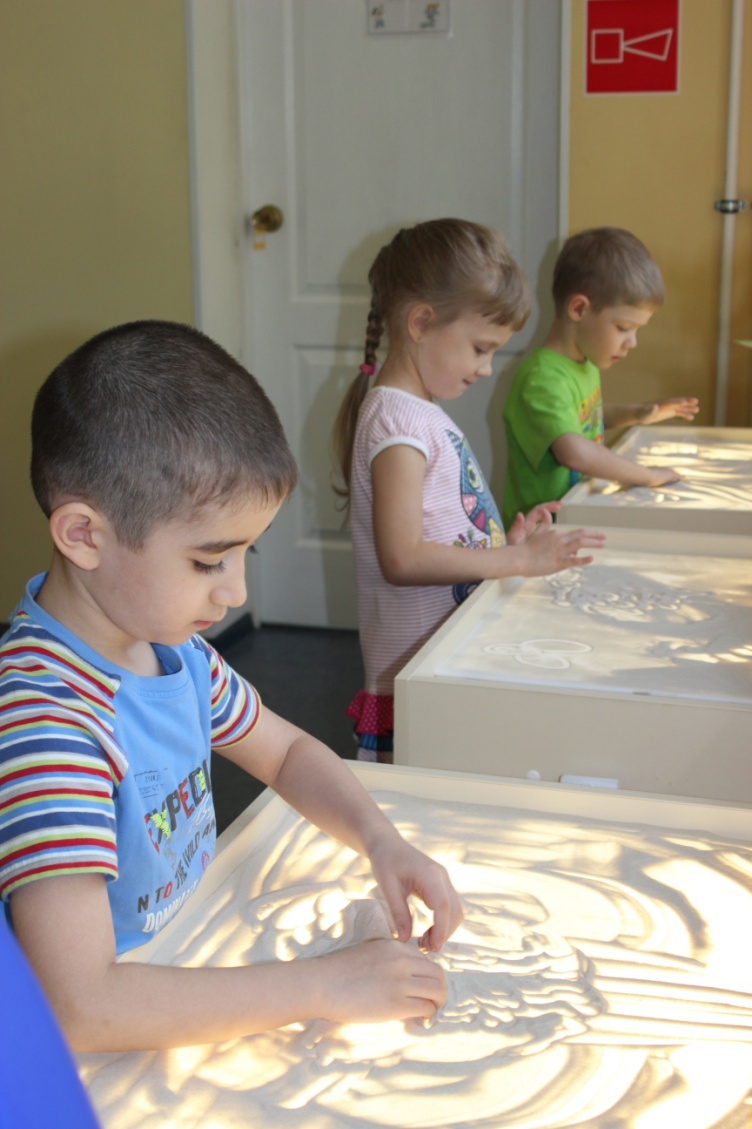 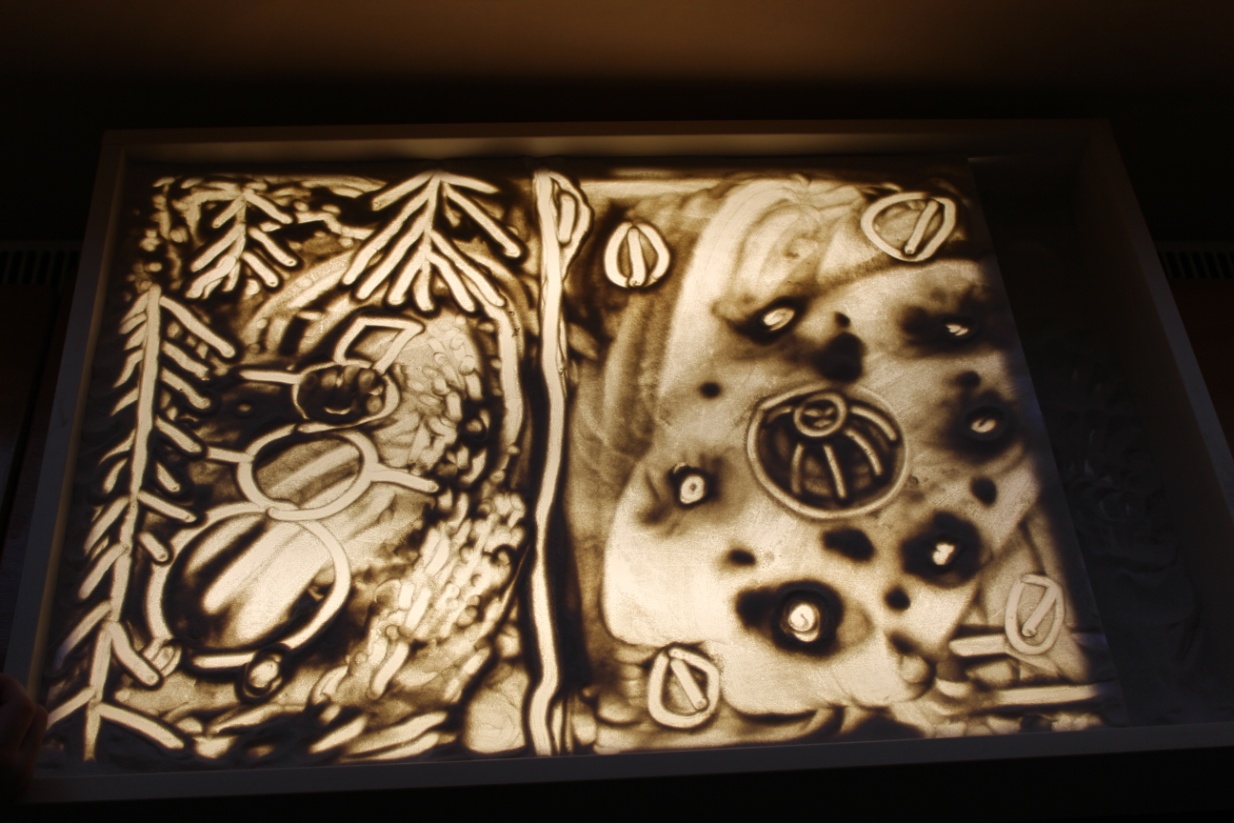 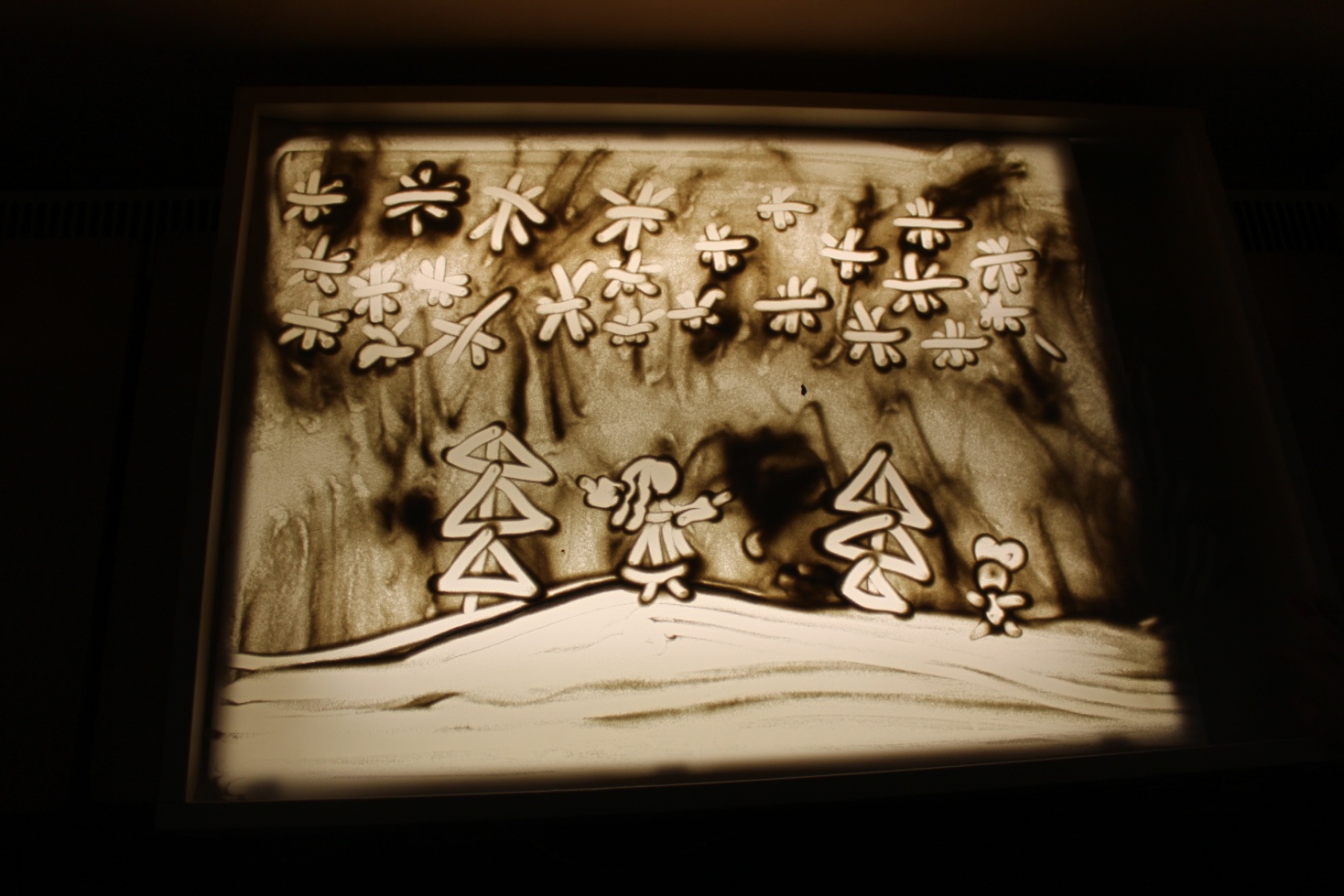 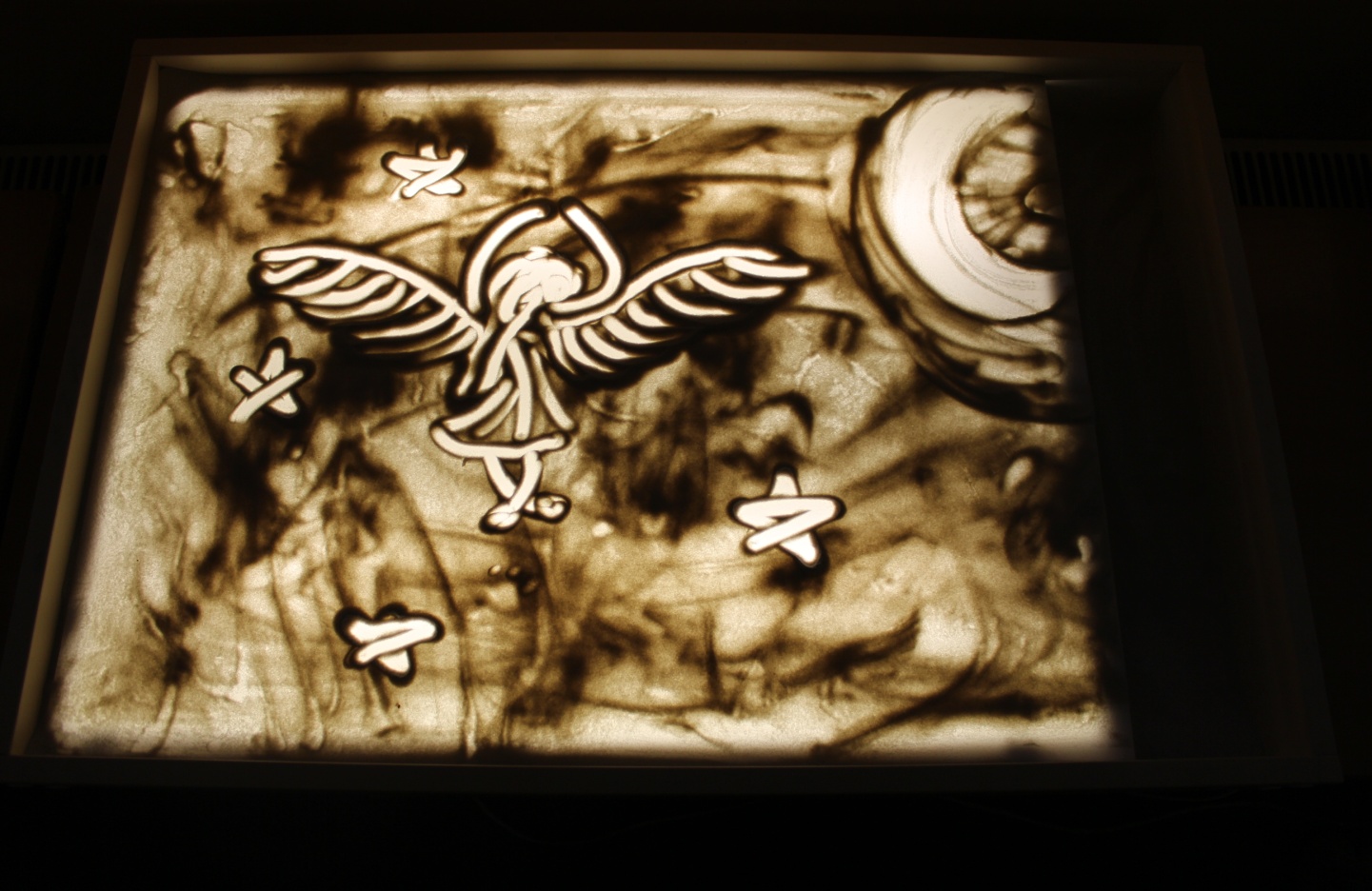 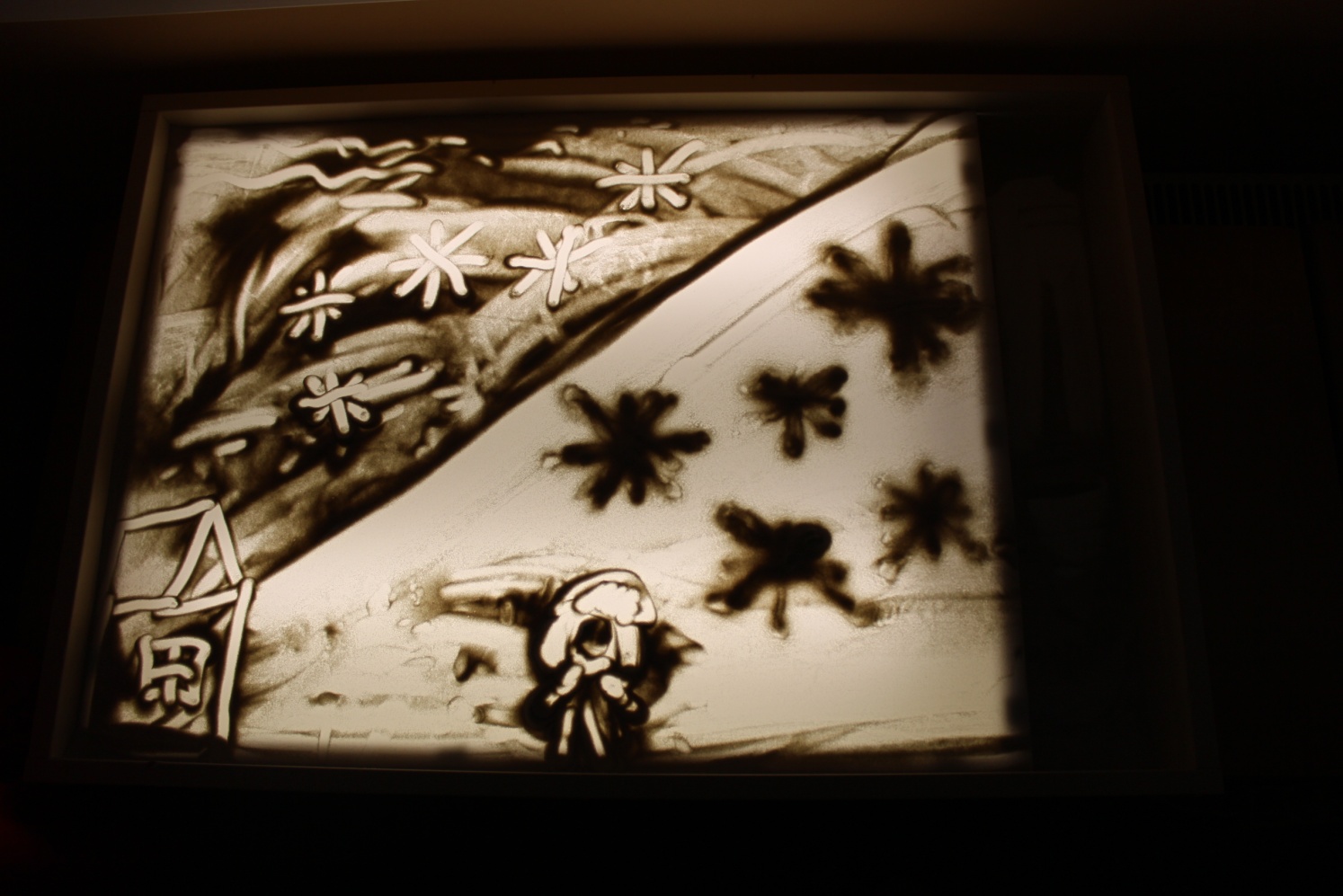 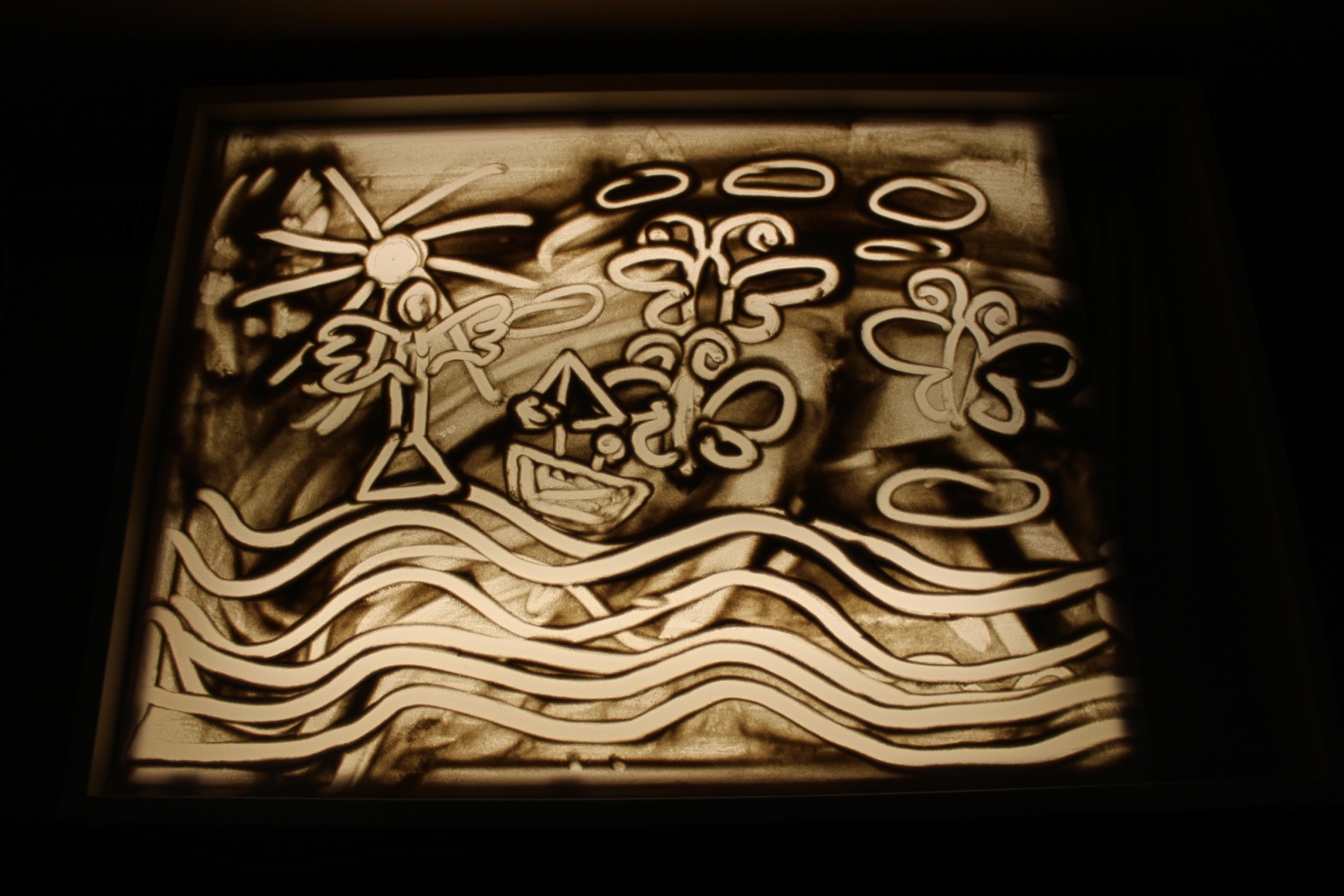 МесяцДата проведения			ТемаЗадачиСодержаниеКоличество часовОктябрь30.09«Песочная сказка»1.Правила техники безопасности рисования песком.2.Знакомство с песком.Тактильное знакомство с песком.1Октябрь07.1014.10«Картинки на песке»1.Знакомство детей с техникой рисования на песке.2.Формировать умение принять и реализовать творческую задачу.Дети практикуются рисовать на песке.2Октябрь21.1028.10«Лес, точно терем расписной»1.Формировать умение создавать образы различных деревьев, кустов.2.Поощрять оригинальные способы создания кроны деревьев.3.Формировать композиционные умения (составление целостного образа из отдельных частей).Свободное воспроизведение видов деревьев по образцу, трафаретам, схемам. Воссоздание «лесных» композиций, пейзажей с использованием разных приемов рисования на песке.2Ноябрь05.1111.11«Едем, едем, едем в далекие края»1.Учить моделировать необычные виды транспорта путем дополнения деталями готовой формы.2.Развивать воображение, чувство формы.Свободное рисование машин, автобусов, пароходов, и т.д. по замыслу или с использованием трафаретов, схем.2Ноябрь18.1125.11« Смотрим мы в окно»1.Поощрять объединение сюжетов.Рисование пейзажей –  « вид за окном во время путешествия».2Декабрь  02.1209.12«Дремлет лес под сказку сна»1.Поддерживать поиск оригинальных способов рисования заснеженных деревьев.2.Поощерять детей в воплощении своих представлений о природе, эстетических переживаний и чувств.Самостоятельное рассматривание зимних пейзажей, рисование зимнего леса, обитателей, зимней ночи, метели.2Декабрь  16.12«Зимние превращения»1.Экспериментирование с рисунком (трансформация образа в соответствии с предложенным изменением сюжета).2.Развитие образного мышления и творческого воображения.Рисование хрустальных снежинок, морозных узоров. Превращение изображения человека в изображение снеговика. Превращение осеннего пейзажа в зимний.1Январь13.0120.01«Бабушкины сказки»1.Учить передавать движения и характер взаимодействий сказочных персонажей.2.Развивать способности к сюжетосложению.3.Развивать умение передавать характер персонажей.Беседа о русских народных сказках, викторина по сюжетам русских народных сказок, чтение отрывков наиболее известных сказок , игры-драматизации на основе сказок, рисование сказочных домиков, сказочных героев.227.0103.02«На дне морском»1.Поддерживать стремление создать образ подводного мира.2.Обогощать и уточнять зрительные ощущения.3.Развивать представления об обитателях подводного мира.4.Учить договариваться и планировать коллективную работу.Просмотр фильмов, открыток, иллюстраций, марок на морскую тему, рисование  морских пейзажей, рыб, обитателей, коллективная работа «Морское дно».2Февраль10.0217.02«Волшебные превращения»1.Развивать воображение детей.2.Вызывать интерес к созданию коллективных композиций.3.Способствовать развитию мимических мышц.Рисование на основе готовых форм, отслеживание процесса превращения одного предмета  в другой. Упражнения на развитие мимики.2Февраль24.0203.03«День Защитника Отечества»1.Учить детей рисовать мужской портрет, передавая эмоциональное состояние образа.2.Формировать коммуникативные навыки.Рисование портрета пап, братьев, дедушек, друзей по представлению. Упражнения для развития мелкой моторики.2Март10.0317.03«В далеком космосе».1.Развивать чувство композиции.2.Уточнять представления о космосе.3.Направить активность детей на самостоятельный поиск способов создания фант.-их образов.Чтение стихов, отрывков произведений о космосе, рисование звезд и комет, планет, космических кораблей,  тарелок, инопланетян.2Март24.03«Весенние цветы»1.Учить детей рисовать цветы разной формы и размера, составляя цветочные композиции.2. Экспериментирование с рисунком.Рисование весенних цветов. Составление цветочных композиций. Чтение стихов о первых цветах.1Апрель31.0407.04«Весенний пейзаж»1.Поддерживать поиск оригинальных способов рисования деревьев весной.2.Поощерять детей в воплощении своих представлений о природе, эстетических переживаний и чувств.Рисование весенних пейзажей с использованием разных приемов рисования на песке.2Апрель14.0421.04«Бабочки»1.Учить рисовать образы бабочек, используя песок для тушёвки.2. Развивать творческое воображение.3. Вызывать интерес к созданию коллективных композицийРисование бабочек разных форм, используя разные приёмы рисования на песке. Составление композиций из бабочек.2Апрель28.04«Песочное шоу».Содействовать формированию установки на положительное отношение к себе в ходе демонстрации приобретенных навыков и умений.Презентация песочного искусства в виде: песочной анимации (песочного клипа в форме мультфильма; рисования песочных рисунков в реальном времени); песочного фото (оформление фотовыставки детских работ «Песочные сказки»).1Итого:Итого:Итого:Итого:Итого:28МесяцДата проведения			ТемаЗадачиСодержаниеКоличество часовОктябрь02.10«Песочные превращения»1.Закрепить правила техники безопасности рисования песком.2.Формировать умение принять и реализовать творческую задачу.Рисование сюжетов по замыслу на свободную тему.1Октябрь09.1016.10«Зоопарк»1.Закреплять умение рисовать песком по трафарету.2.Формировать умение дорисовывать композицию.Рисование животных по готовым трафаретам. Рисование фона композиции. 2Октябрь23.1030.10«Осенний лес»1.Формировать умение создавать образы различных деревьев, кустов.2.Поощрять оригинальные способы создания кроны деревьев.3.Формировать композиционные умения (составление целостного образа из отдельных частей).Свободное воспроизведение видов деревьев по образцу, трафаретам, схемам. Воссоздание «лесных» композиций, пейзажей с использованием разных приемов рисования на песке.2Ноябрь06.1113.11«Транспорт нашего города»1.Учить моделировать необычные виды транспорта путем дополнения деталями готовой формы. Придумывать и рисовать сюжетную композицию.2.Развивать воображение, чувство формы.Свободное рисование сюжетов с изображением различных видов транспорта по замыслу или с использованием трафаретов, схем. 2Ноябрь20.1127.11« Волшебные превращения ладошки»1.Учить рисовать различные образы из отпечатка ладошки, дополняя композицию по замыслу.2. Развивать фантазию, чувство формы.Видоизменять отпечаток ладошки в различные образы. Самостоятельный выбор приёмов рисования песком.2Декабрь  04.1211.12«Зимний лес»1.Поддерживать поиск оригинальных способов рисования заснеженных деревьев.2.Поощерять детей в воплощении своих представлений о природе, эстетических переживаний и чувств.Самостоятельное рассматривание зимних пейзажей, рисование зимнего леса, обитателей, зимней ночи.2Декабрь  18.12«Песни метели»»1.Экспериментирование с рисунком (трансформация образа в соответствии с предложенным изменением сюжета).2.Развитие образного мышления и творческого воображения.Рисование метели под музыку. Рисование зимнего сюжета на фоне.1Январь15.0122.01«Мои любимые герои сказок»»1.Учить передавать движения и характер взаимодействий сказочных персонажей.2.Развивать способности к сюжетосложению.3.Формировать умение менять движение героя (мультфильм).Беседа о русских народных сказках, викторина по сюжетам русских народных сказок. Рисование   сказочных героев в движении. Мультипликационнаая анимация.229.01«Аквариум»1. Учить рисовать рыбок в аквариуме. Учить создавать оттенки песком.2.Обогощать и уточнять зрительные ощущения.3.Учить договариваться и планировать коллективную работу. Рассматривание картинок с изображением рыбок. Рисование рыбок в аквариуме, прорисовывая чешую. коллективная работа «Морское дно».1Февраль05.0212.02«Волшебные превращения»1.Развивать воображение детей.2.Вызывать интерес к созданию коллективных композиций.3.Способствовать развитию мимических мышц.Рисование на основе готовых форм, отслеживание процесса превращения одного предмета  в другой. Упражнения на развитие мимики.2Февраль19.0226.02«Моя семья»1.Учить детей рисовать семейный портрет, передавая характер, эмоциональное состояние образа.2.Развивать композиционные умения при изображении групп объектов..Рисование семейного портрета по представлению. Упражнения для развития мелкой моторики.2Март05.0312.03«Сказочные замки».1.Учить рисовать сказочные замки, прорисовывая мелкие части (окна, фактуру стен и т.д.)2.Формировать.умение соблюдать пропорции частей.3.Направить активность детей на самостоятельный поиск способов создания сказочных образов.Рассматривание замков на иллюстрациях в книгах, рисование сказочных замков с прорисовкой мелких частей.2Март19.0326.03«Весенние цветы»1.Учить детей рисовать цветы разной формы и размера, составляя цветочные композиции. Трансформация образов.2. Развитие художественно-эстетического вкуса.Рисование весенних цветов. Составление цветочных композиций. Чтение стихов о первых цветах.2Апрель02.0409.04«Весенний идёт»1.Поддерживать поиск оригинальных способов рисования деревьев весной.2.Поощрять детей в воплощении своих представлений о природе, эстетических переживаний и чувств.Рисование весенних пейзажей с использованием разных приемов рисования на песке.2Апрель16.0423.04«Скоро лето»1.Учить рисовать летние пейзажи.2. Развивать творческое воображение, композиционные умения.3. Вызывать положительные эмоции при рисовании песком.Беседа с детьми, где бы они хотели отдохнуть летом. Рисование летних композиций с трансформацией задуманных образов. используя разные приёмы рисования на песке.2Апрель30.04«Песочное шоу».Содействовать формированию установки на положительное отношение к себе в ходе демонстрации приобретенных навыков и умений.Презентация песочного искусства в виде: песочной анимации (песочного клипа в форме мультфильма; рисования песочных рисунков в реальном времени); песочного фото (оформление фотовыставки детских работ «Песочные сказки»).1Итого:Итого:Итого:Итого:Итого:28